Зарегистрировано в Национальном реестре правовых актовРеспублики Беларусь 9 сентября 2014 г. N 8/29093ПОСТАНОВЛЕНИЕ ГОСУДАРСТВЕННОГО КОМИТЕТА ПО НАУКЕ И ТЕХНОЛОГИЯМ РЕСПУБЛИКИ БЕЛАРУСЬ13 августа 2014 г. N 13О РЕСПУБЛИКАНСКОМ КОНКУРСЕ ИННОВАЦИОННЫХ ПРОЕКТОВНа основании части первой пункта 14, части второй пункта 16, части шестой пункта 20, пунктов 21 и 26 Положения о республиканском конкурсе инновационных проектов, утвержденного постановлением Совета Министров Республики Беларусь от 26 января 2010 г. N 98, пункта 7 Положения о Государственном комитете по науке и технологиям Республики Беларусь, утвержденного постановлением Совета Министров Республики Беларусь от 15 марта 2004 г. N 282, Государственный комитет по науке и технологиям Республики Беларусь ПОСТАНОВЛЯЕТ:(преамбула в ред. постановления Госкомитета по науке и технологиям от 12.04.2021 N 3)1. Установить формы:заявки на участие в республиканском конкурсе инновационных проектов согласно приложению 1;паспорта инновационного проекта различных стадий реализации со стратегией коммерциализации (далее - инновационный проект) согласно приложению 2;бизнес-плана инновационного проекта согласно приложению 3;технико-экономического обоснования инновационного проекта согласно приложению 3-1;стратегии коммерциализации инновационного проекта согласно приложению 3-2;диплома победителя, призера и финалиста республиканского конкурса инновационных проектов согласно приложению 4;сертификата на получение денежных средств в целях коммерциализации инновационного проекта согласно приложению 5;оценочного листа согласно приложению 6.(п. 1 в ред. постановления Госкомитета по науке и технологиям от 12.04.2021 N 3)2. Определить, что:2.1. диплом победителя, призера и финалиста республиканского конкурса инновационных проектов (далее - диплом) изготавливается из специальной бумаги белого цвета размером 297 х 210 мм в альбомном виде;(в ред. постановления Госкомитета по науке и технологиям от 12.04.2021 N 3)2.2. на дипломе с левой стороны размещается изображение белорусского национального орнамента красного цвета на белом фоне, в центре которого размещается изображение Государственного герба Республики Беларусь;2.3. слово "диплом", указание призового места победителя, призера либо слова "участие в финале конкурса" печатаются в дипломе для победителей - золотистым цветом, для призеров - бронзовым цветом, для финалистов - синим цветом;(пп. 2.3 в ред. постановления Госкомитета по науке и технологиям от 12.04.2021 N 3)2.4. в дипломе указываются номинация, в которой принимал участие конкурсант, должность, ученая степень, ученое звание, фамилия, собственное имя, отчество (если таковое имеется) физического лица, в том числе индивидуального предпринимателя, либо полное наименование юридического лица;2.5. диплом подписывается Председателем Государственного комитета по науке и технологиям, а в его отсутствие - лицом, исполняющим его обязанности, с указанием фамилии и инициалов. Подпись должностного лица заверяется печатью Государственного комитета по науке и технологиям. В дипломе проставляются дата и место проведения республиканского конкурса инновационных проектов.(в ред. постановления Госкомитета по науке и технологиям от 12.04.2021 N 3)3. Утвердить Инструкцию о порядке и условиях предоставления денежных средств на разработку бизнес-планов инновационных проектов, порядке получения сертификата на получение денежных средств в целях коммерциализации инновационного проекта и использования денежных средств, полученных по нему (прилагается).(п. 3 в ред. постановления Госкомитета по науке и технологиям от 12.04.2021 N 3)4. Признать утратившим силу постановление Государственного комитета по науке и технологиям Республики Беларусь от 3 марта 2010 г. N 6 "О мерах по реализации постановления Совета Министров Республики Беларусь от 26 января 2010 г. N 98" (Национальный реестр правовых актов Республики Беларусь, 2010 г., N 92, 8/22101).5. Настоящее постановление вступает в силу после его официального опубликования.Приложение 1к постановлениюГосударственного комитетапо науке и технологиямРеспублики Беларусь13.08.2014 N 13(в редакции постановленияГосударственного комитетапо науке и технологиямРеспублики Беларусь12.04.2021 N 3)(в ред. постановления Госкомитета по науке и технологиям от 12.04.2021 N 3)ФормаЗАЯВКАна участие в республиканском конкурсе инновационных проектовУчастник конкурса       _______________________ ___________________________                               (подпись)            (инициалы, фамилия)                                М.П. <*>--------------------------------<*> Заверяется печатью юридического лица. Печать может не проставляться организациями, которые в соответствии с законодательными актами вправе не использовать печати.Приложение 2к постановлениюГосударственного комитетапо науке и технологиямРеспублики Беларусь13.08.2014 N 13(в редакции постановленияГосударственного комитетапо науке и технологиямРеспублики Беларусь12.04.2021 N 3)(в ред. постановления Госкомитета по науке и технологиям от 12.04.2021 N 3)ФормаПАСПОРТ ИННОВАЦИОННОГО ПРОЕКТАУчастник конкурса       _______________________ ___________________________                              (подпись)             (инициалы, фамилия)                               М.П. <*>--------------------------------<*> Заверяется печатью юридического лица. Печать может не проставляться организациями, которые в соответствии с законодательными актами вправе не использовать печати.Приложение 3к постановлениюГосударственного комитетапо науке и технологиямРеспублики Беларусь13.08.2014 N 13(в редакции постановленияГосударственного комитетапо науке и технологиямРеспублики Беларусь12.04.2021 N 3)(в ред. постановления Госкомитета по науке и технологиям от 12.04.2021 N 3)Форма                    БИЗНЕС-ПЛАН ИННОВАЦИОННОГО ПРОЕКТА1. Титульный  лист   (фамилия,  собственное  имя и отчество участника, еслитаковое имеется (для физического лица или индивидуального предпринимателя),полное  наименование  юридического лица с указанием организационно-правовойформы  (для  юридического  лица),  адрес,  контактные  данные, наименованиеинновационного проекта, наименование номинации)____________________________________________________________________________________________________________________________________________________________________________________________________________________________________________________________________________________________________________2. Содержание   (названия  разделов,  подразделов,  приложений,  ссылки  настраницы и т.п.)____________________________________________________________________________________________________________________________________________________________________________________________________________________________________________________________________________________________________________3. Резюме  (основная   идея   инновационного  проекта,  основные  выводы  ирезультаты по разделам бизнес-плана инновационного проекта и т.п.)____________________________________________________________________________________________________________________________________________________________________________________________________________________________________________________________________________________________________________4. Описание инновационного  проекта (общая характеристика ситуации в даннойсфере;  существующая  проблема,  которую  решает инновационный проект; цельинновационного проекта и т.п.)____________________________________________________________________________________________________________________________________________________________________________________________________________________________________________________________________________________________________________5. Описание  продукции (особенности продукции по  сравнению с существующимина   рынке  аналогами;  правовое  регулирование  деятельности  компании  напланируемом   рынке   (специальное   разрешение   (лицензия),  сертификацияпродукции; технология производства продукции, научная основа инновационногопроекта,  проведенные  научно-исследовательские,  опытно-конструкторские  иопытно-технологические работы и т.п.)____________________________________________________________________________________________________________________________________________________________________________________________________________________________________________________________________________________________________________6. Анализ отрасли и рынка, маркетинг  (перечень основной продукции и услуг,предлагаемых  данной  отраслью;  географическое положение рынка (локальный,региональный, национальный, международный); общий объем продаж по отрасли итенденции   изменения  рынка;  данные  независимых  экспертов,  оценивающихконъюнктуру   рынка,   опубликованные  прогнозы  будущего  развития  рынка;специфические  особенности  рынка;  описание  сегмента  рынка,  на  которомпредполагается   выполнение   инновационного  проекта;  планы  относительнозарубежных рынков, экспортный потенциал и т.п.)____________________________________________________________________________________________________________________________________________________________________________________________________________________________________________________________________________________________________________7. Использование  объектов  интеллектуальной   собственности (потенциальныхобъектов    интеллектуальной   собственности)   (объекты   интеллектуальнойсобственности   (потенциальные   объекты  интеллектуальной  собственности),которые  используются  или планируется использовать в рамках инновационногопроекта,  включая  объекты интеллектуальной собственности, права на которыепринадлежат  участнику конкурса или права на использование которых полученыпо  соответствующему  договору;  документы, подтверждающие права на объектыинтеллектуальной  собственности  (патент,  свидетельство,  договор  уступкиисключительного права) или права на использование объектов интеллектуальнойсобственности      (лицензионный      договор,      договор     комплекснойпредпринимательской    лицензии    или   иные   договоры,   предусмотренныезаконодательством);  авторы  объекта  интеллектуальной собственности и иныеобладатели прав на объект интеллектуальной собственности)____________________________________________________________________________________________________________________________________________________________________________________________________________________________________________________________________________________________________________8. Основные  потребители   и  характеристика  сбытовой  политики  (основныепотребители  продукции  и  их  характеристика;  методы продвижения и каналысбыта продукции и т.п.)____________________________________________________________________________________________________________________________________________________________________________________________________________________________________________________________________________________________________________9. Ценообразование   (оценка   конкурентоспособности   продукции  по  цене;себестоимость  продукции  и  ее  составляющие;  тенденции  ценообразования;планируемые объемы сбыта и т.п.)____________________________________________________________________________________________________________________________________________________________________________________________________________________________________________________________________________________________________________10. Конкуренты  (описание  основных  конкурентов;   возможности конкурентов(тактика и стратегия, продукция, цены, местонахождение, продажи и т.п.)____________________________________________________________________________________________________________________________________________________________________________________________________________________________________________________________________________________________________________11. Поставщики  (описание   организаций-поставщиков;  перечень  необходимыхматериалов, цена и т.п.)____________________________________________________________________________________________________________________________________________________________________________________________________________________________________________________________________________________________________________12. Производственный   план   (наличие    материально-технической     базы,потребность  в оборудовании, сырье и материалах для производства продукции,планируемые объемы выпуска, безопасность, экологичность и т.п.)____________________________________________________________________________________________________________________________________________________________________________________________________________________________________________________________________________________________________________13. Организационный  план  (кадровая  структура   организации,  выполняющейработы  (персонал,  структура и т.п.); график выполнения работ (календарныйплан); график осуществления инвестиций; формы финансирования инновационногопроекта (кредит, заем, собственные средства и т.п.)____________________________________________________________________________________________________________________________________________________________________________________________________________________________________________________________________________________________________________14. Возможные   проблемы  реализации  инновационного  проекта (финансовые идругие риски исполнения инновационного проекта и т.п.)____________________________________________________________________________________________________________________________________________________________________________________________________________________________________________________________________________________________________________15. Финансовый    план     инновационного    проекта    (доходы;    текущиепроизводственные  затраты;  инвестиционные  затраты  (капитальные вложения,оборотный  капитал); источники финансирования; характеристика эффективностиинновационного    проекта;    характеристика   финансовой   состоятельностиинновационного  проекта; анализ чувствительности показателей инновационногопроекта к изменению исходных параметров и т.п.)____________________________________________________________________________________________________________________________________________________________________________________________________________________________________________________________________________________________________________16. Иные   сведения    (бизнес-план   может  дополнительно  содержать  иныенеобходимые разделы и сведения)____________________________________________________________________________________________________________________________________________________________________________________________________________________________________________________________________________________________________________Участник конкурса       _______________________ ___________________________                               (подпись)            (инициалы, фамилия)                                М.П. <*>--------------------------------<*> Заверяется печатью юридического лица. Печать может не проставляться организациями, которые в соответствии с законодательными актами вправе не использовать печати.Приложение 3-1к постановлениюГосударственного комитетапо науке и технологиямРеспублики Беларусь13.08.2014 N 13(в редакции постановленияГосударственного комитетапо науке и технологиямРеспублики Беларусь12.04.2021 N 3)(введено постановлением Госкомитета по науке и технологиям от 12.04.2021 N 3)Форма                     ТЕХНИКО-ЭКОНОМИЧЕСКОЕ ОБОСНОВАНИЕ                        ИННОВАЦИОННОГО ПРОЕКТА <*>___________________________________________________________________________                   (наименование инновационного проекта)1. Проблема  потребителя   (указать  существующую  проблему, которую решаетинновационный проект)____________________________________________________________________________________________________________________________________________________________________________________________________________________________________________________________________________________________________________2. Описание    продукта/услуги    (в   том  числе  указать,  каким  образоминновационный   проект  решает  проблемы.  Стадия  развития  инновационногопроекта)____________________________________________________________________________________________________________________________________________________________________________________________________________________________________________________________________________________________________________3. Бизнес-модель   (указать, каким образом в инновационный проект поступаетвыручка)____________________________________________________________________________________________________________________________________________________________________________________________________________________________________________________________________________________________________________4. Информация  о  рынке (клиенты, объем рынка, желаемая доля  рынка, каналыпродаж, план выхода на рынок, бюджеты маркетинга и продвижения)____________________________________________________________________________________________________________________________________________________________________________________________________________________________________________________________________________________________________________5. Описание   технологии  (в том числе обоснование, что ее коммерциализацияпринесет  положительный  экономический  эффект  (влияние технологии на роствыручки или снижение затрат)____________________________________________________________________________________________________________________________________________________________________________________________________________________________________________________________________________________________________________6. Конкуренты  и  конкурентное преимущество  (описать важнейших конкурентов(лучше  -  в  форме  таблицы  и  сравнить  их  по 3 - 5 параметрам). Краткоописать, кто конкурирует, за счет чего, почему можно приобрести долю рынка.Сделать  акцент  на  основных  преимуществах,  отличии  продукта/услуги  отимеющихся на рынках, конкурентоспособности (причины)____________________________________________________________________________________________________________________________________________________________________________________________________________________________________________________________________________________________________________7. Интеллектуальная  собственность (объекты интеллектуальной  собственности(потенциальные    объекты    интеллектуальной    собственности),    которыеиспользуются  или планируется использовать в рамках инновационного проекта,включая   объекты   интеллектуальной   собственности,   права   на  которыепринадлежат  участнику конкурса или права на использование которых полученыпо  соответствующему  договору;  документы, подтверждающие права на объектыинтеллектуальной    собственности    (если   получение   таких   документовпредусмотрено   законодательством)  или  права  на  использование  объектовинтеллектуальной  собственности. В случае если имеется потенциальный объектинтеллектуальной собственности, указать на необходимость получения охранныхдокументов   (патент,  свидетельство)  или  на  возможность  предоставленияправовой охраны в качестве секрета производства (ноу-хау)____________________________________________________________________________________________________________________________________________________________________________________________________________________________________________________________________________________________________________8. Команда инновационного проекта (описать основных членов  команды, роль винновационном проекте, предыдущий опыт, успешные истории)____________________________________________________________________________________________________________________________________________________________________________________________________________________________________________________________________________________________________________9. Маркетинг  (описать  стратегию  маркетингового   продвижения  продукта ипостроение стратегии продаж (каналы, методы, кто будет первым покупателем ит.п.)____________________________________________________________________________________________________________________________________________________________________________________________________________________________________________________________________________________________________________10. Финансовые   показатели  инновационного проекта (прогноз на ближайшие 5лет:  выручка,  себестоимость, коммерческие/общие/административные расходы,EBITDA, амортизация, проценты, налоги, чистая прибыль)____________________________________________________________________________________________________________________________________________________________________________________________________________________________________________________________________________________________________________11. Юнит-экономика  инновационного  проекта  (при  необходимости)  (главныеэкономические  показатели  инновационного  проекта:  стоимость  привлеченияклиента,   средний   чек,  процент  удержания  и  т.п.  Шаги  по  улучшениюпоказателей)____________________________________________________________________________________________________________________________________________________________________________________________________________________________________________________________________________________________________________12. Инвестиционная  привлекательность  инновационного  проекта   (свободныйденежный  поток  инновационного  проекта,  NPV  проекта, IRR инновационногопроекта, срок окупаемости)____________________________________________________________________________________________________________________________________________________________________________________________________________________________________________________________________________________________________________13. Риски    инновационного  проекта  (указать  барьеры,  риски,  пути   ихустранения)____________________________________________________________________________________________________________________________________________________________________________________________________________________________________________________________________________________________________________14. Основные    стадии   реализации  инновационного  проекта  (существующееположение,  стратегия  развития.  Под какие стадии необходимы инвестиции, вкаком размере, на что будут тратиться, как возвращаться)____________________________________________________________________________________________________________________________________________________________________________________________________________________________________________________________________________________________________________Участник конкурса       _______________________ ___________________________                               (подпись)            (инициалы, фамилия)                               М.П. <**>--------------------------------<*> Для участников номинации "Лучший молодежный инновационный проект".<**> Заверяется печатью юридического лица. Печать может не проставляться организациями, которые в соответствии с законодательными актами вправе не использовать печати.Приложение 3-2к постановлениюГосударственного комитетапо науке и технологиямРеспублики Беларусь
13.08.2014 N 13(в редакции постановленияГосударственного комитетапо науке и технологиямРеспублики Беларусь12.04.2021 N 3)(введено постановлением Госкомитета по науке и технологиям от 12.04.2021 N 3)Форма             СТРАТЕГИЯ КОММЕРЦИАЛИЗАЦИИ ИННОВАЦИОННОГО ПРОЕКТА___________________________________________________________________________                   (наименование инновационного проекта)        в номинации "_____________________________________________"                           (название номинации)Участник конкурса _________________________________________________________                     (фамилия, собственное имя, отчество (если таковое                  имеется) физического лица/индивидуального предпринимателя                        либо полное наименование юридического лица)     Стадия реализации инновационного проекта в _____________ году (указатьближайший год, следующий за годом участия в конкурсе):__________________________________________________________________________.     Уровень коммерциализации на момент подачи заявки:      определен потенциальный заказчик, наличие потребности рынка;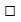       определены способы монетизации, определена  модель ценообразования,разработана ценовая политика, выбраны каналы продаж;      предварительный  вывод на рынок (определены условия  сотрудничества,разработана   ценовая   политика,  подготовлен  план  маркетинга,  полученыписьменные   подтверждения   заинтересованности  от  партнера/потенциальныхпотребителей);      отработка замечаний заказчиков (пробные  продажи, обратная связь отпользователей, организована система продаж и сервиса);      вывод продукции на рынок (совершенствование маркетинговой стратегии,подготовка требований к новой версии продукта).     Выбор способа коммерциализации:      реализация   товаров   (работ,   услуг),   создаваемых (выполняемых,оказываемых)  с   применением   результатов   инновационного   проекта, илииспользование результатов инновационного проекта для собственных нужд;       предоставление   права   использования  результатов инновационногопроекта  (лицензионный  договор,  договор  комплексной  предпринимательскойлицензии   (франчайзинг),   договор  о предоставлении секретов производства(ноу-хау);      полная   передача  прав   на  результаты   инновационного   проекта(отчуждение прав, продажа прав);      заинтересованность   в   приобретении   результатов  инновационногопроекта (письма  заинтересованности,  соглашения о намерении, меморандумы осотрудничестве и т.п.);      иные способы (указать): __________________________________________.     Описание стратегии коммерциализации (план действий) на ближайший год:____________________________________________________________________________________________________________________________________________________________________________________________________________________________________________________________________________________________________________     Стратегия коммерциализации на последующие 5 лет:____________________________________________________________________________________________________________________________________________________________________________________________________________________________________________________________________________________________________________Участник конкурса       _______________________ ___________________________                              (подпись)             (инициалы, фамилия)                               М.П. <*>--------------------------------<*> Заверяется печатью юридического лица. Печать может не проставляться организациями, которые в соответствии с законодательными актами вправе не использовать печати.Приложение 4к постановлениюГосударственного комитетапо науке и технологиямРеспублики Беларусь13.08.2014 N 13(в редакции постановленияГосударственного комитетапо науке и технологиямРеспублики Беларусь12.04.2021 N 3)(в ред. постановления Госкомитета по науке и технологиям от 12.04.2021 N 3)Форма              Республиканский конкурс инновационных проектов                                  ДИПЛОМ        за _______________________________________________________                  (место либо участие в финале конкурса)     в номинации "___________________________________________________"                           (название номинации)                               НАГРАЖДАЕТСЯУчастник конкурса _________________________________________________________                     (фамилия, собственное имя, отчество (если таковое                  имеется) физического лица/индивидуального предпринимателя                        либо полное наименование юридического лица)                          за инновационный проект___________________________________________________________________________               (полное наименование инновационного проекта)Председатель Государственногокомитета по науке и технологиямРеспублики Беларусь              ________________ _________________________                                     (подпись)       (инициалы, фамилия)                                      М.П.                          ___ __________ 20__ г.                                 г. МинскПриложение 5к постановлениюГосударственного комитетапо науке и технологиямРеспублики Беларусь13.08.2014 N 13Форма                                СЕРТИФИКАТ                       на получение денежных средств              в целях коммерциализации инновационного проекта     Настоящий сертификат предоставляет право на получение денежных средствв целях коммерциализации инновационного  проекта победителями или призерамиреспубликанского конкурса инновационных проектов.     Настоящий сертификат выдается Белорусским инновационным фондом __________________________________________________________________________________ (наименование юридического лица, дата и номер документа, подтверждающего___________________________________________________________________________государственную регистрацию, либо фамилия, собственное имя, отчество (если___________________________________________________________________________      таковое имеется) физического лица, в том числе индивидуального___________________________________________________________________________        предпринимателя, данные документа, удостоверяющего личность___________________________________________________________________________  (вид документа, серия (при наличии), номер и дата выдачи), дата и номер___________________________________________________________________________     документа, подтверждающего государственную регистрацию в качестве___________________________________________________________________________                     индивидуального предпринимателя)и  подтверждает обязательство Белорусского инновационного фонда  по  оплатетретьим  лицам  необходимых  для  реализации инновационного проекта товаров(работ, услуг) в сумме ____________________________________________________                                  (сумма цифрами и прописью)___________________________________________________________________________для коммерциализации ______________________________________________________                              (наименование инновационного проекта)Директор Белорусскогоинновационного фонда ___________________           ________________________                          (подпись)                   (инициалы, фамилия)                             М.П.____ _____________ 20__ г.     (дата выдачи)Приложение 6к постановлениюГосударственного комитетапо науке и технологиямРеспублики Беларусь13.08.2014 N 13(в редакции постановленияГосударственного комитетапо науке и технологиямРеспублики Беларусь12.04.2021 N 3)(в ред. постановления Госкомитета по науке и технологиям от 12.04.2021 N 3)Форма                              ОЦЕНОЧНЫЙ ЛИСТинновационный проект ______________________________________________________  в номинации "________________________________________________________"Участник конкурса _________________________________________________________                     (фамилия, собственное имя, отчество (если таковое                  имеется) физического лица/индивидуального предпринимателя                         либо полное наименование юридического лица)РЕЗЮМЕ (не менее 2000 знаков)____________________________________________________________________________________________________________________________________________________________________________________________________________________________________________________________________________________________________________Вывод: __________________________________________________________________________________________ ____________________________________________________      (подпись)        (должность служащего, ученая степень, ученое звание,                                   инициалы, фамилия эксперта)                                                 ___ ______________ 20__ г.                                                  УТВЕРЖДЕНО                                                  Постановление                                                  Государственного комитета                                                  по науке и технологиям                                                  Республики Беларусь                                                  13.08.2014 N 13                                                  (в редакции постановления                                                  Государственного комитета                                                  по науке и технологиям                                                  Республики Беларусь                                                  12.04.2021 N 3)ИНСТРУКЦИЯО ПОРЯДКЕ И УСЛОВИЯХ ПРЕДОСТАВЛЕНИЯ ДЕНЕЖНЫХ СРЕДСТВ НА РАЗРАБОТКУ БИЗНЕС-ПЛАНОВ ИННОВАЦИОННЫХ ПРОЕКТОВ, ПОРЯДКЕ ПОЛУЧЕНИЯ СЕРТИФИКАТА НА ПОЛУЧЕНИЕ ДЕНЕЖНЫХ СРЕДСТВ В ЦЕЛЯХ КОММЕРЦИАЛИЗАЦИИ ИННОВАЦИОННОГО ПРОЕКТА И ИСПОЛЬЗОВАНИЯ ДЕНЕЖНЫХ СРЕДСТВ, ПОЛУЧЕННЫХ ПО НЕМУ(в ред. постановления Госкомитета по науке и технологиям от 12.04.2021 N 3)ГЛАВА 1ОБЩИЕ ПОЛОЖЕНИЯ1. Настоящая Инструкция устанавливает порядок и условия предоставления денежных средств (далее - средства) на разработку бизнес-планов инновационных проектов (далее - бизнес-план), отобранных в соответствии с частью второй пункта 16 Положения о республиканском конкурсе инновационных проектов, а также порядок получения сертификата на получение средств в целях коммерциализации инновационного проекта (далее - сертификат) и использования средств по сертификату в соответствии с частью шестой пункта 20 Положения о республиканском конкурсе инновационных проектов.2. Для целей настоящей Инструкции под коммерциализацией инновационного проекта следует понимать введение в гражданский оборот и (или) использование для собственных нужд результатов инновационного проекта или товаров (работ, услуг), создаваемых (выполняемых, оказываемых) с применением результатов инновационного проекта, обеспечивающих достижение экономического и (или) социального эффектов.ГЛАВА 2ПОРЯДОК И УСЛОВИЯ ПРЕДОСТАВЛЕНИЯ СРЕДСТВ НА РАЗРАБОТКУ БИЗНЕС-ПЛАНОВ3. Средства на разработку бизнес-планов предоставляются на основании решения совета республиканского конкурса инновационных проектов (далее - конкурс) об утверждении перечня проектов-победителей республиканского молодежного проекта "100 идей для Беларуси", других республиканских конкурсов, проводимых Министерством образования, Национальной академией наук Беларуси и иными заинтересованными организациями (далее - другие республиканские конкурсы), для предоставления средств на разработку бизнес-плана (далее - перечень проектов для предоставления средств на разработку бизнес-плана), оформленного протоколом заседания совета конкурса (далее - протокол заседания).4. В течение пяти рабочих дней со дня подписания протокол заседания направляется в Белорусский инновационный фонд (далее - Белинфонд), который в течение трех рабочих дней письменно уведомляет участника конкурса из числа участников других республиканских конкурсов (далее - участник других конкурсов) о включении инновационного проекта в перечень проектов для предоставления средств на разработку бизнес-плана.5. Участник других конкурсов вправе в месячный срок после получения уведомления, указанного в пункте 4 настоящей Инструкции, обратиться в Белинфонд для заключения договора с организацией или индивидуальным предпринимателем, оказывающими услуги по разработке бизнес-планов, и Белинфондом в качестве финансирующей организации.В целях идентификации заявителя в Белинфонд представляются:юридическими лицами - документ, подтверждающий государственную регистрацию юридического лица, и его копия;физическими лицами - документы, удостоверяющие личность;индивидуальными предпринимателями - документ, подтверждающий государственную регистрацию индивидуального предпринимателя, и его копия, а также документы, удостоверяющие личность.6. Разработанный в рамках договора бизнес-план является частью комплекта документов для дальнейшего участия в конкурсе.7. Участник других конкурсов не вправе отказаться от дальнейшего участия в конкурсе после заключения договора, предусмотренного частью первой пункта 5 настоящей Инструкции.ГЛАВА 3ПОРЯДОК ПОЛУЧЕНИЯ СЕРТИФИКАТА8. Сертификат предоставляется на основании решения совета конкурса об утверждении перечня проектов на получение сертификата, оформленного протоколом заседания.В течение пяти рабочих дней со дня подписания протокол заседания направляется в Белинфонд, который в течение трех рабочих дней письменно уведомляет участника конкурса о включении инновационного проекта в перечень проектов на получение сертификата.9. Сертификат предоставляется в двухмесячный срок после получения участником конкурса уведомления, указанного в части второй пункта 8 настоящей Инструкции.Для получения сертификата участник конкурса представляет в Белинфонд уведомление, заявление на получение сертификата и инновационный проект.В целях идентификации участника конкурса в Белинфонд представляются:юридическими лицами - копия документа, подтверждающего государственную регистрацию юридического лица;физическими лицами - документы, удостоверяющие личность;индивидуальными предпринимателями - копия документа, подтверждающего государственную регистрацию индивидуального предпринимателя, а также документы, удостоверяющие личность.10. Сертификат предоставляется участнику конкурса (далее - обладатель сертификата) при условии соответствия следующим критериям:не должны дублироваться этапы инновационного проекта, на реализацию которых участник конкурса ранее получал финансирование;срок выполнения работ, включая приобретение необходимых для их выполнения товаров (работ, услуг), не должен превышать шести месяцев с даты выдачи сертификата.Соответствие критериям, изложенным в настоящем пункте, подтверждается участником конкурса в заявлении на получение сертификата.ГЛАВА 4ПОРЯДОК ИСПОЛЬЗОВАНИЯ СРЕДСТВ ПО СЕРТИФИКАТУ11. Обладатель сертификата в течение шести месяцев со дня его выдачи вправе обратиться в Белинфонд для заключения договора о получении средств по сертификату. По истечении указанного периода выданный сертификат признается недействительным.12. Белинфонд в тридцатидневный срок с момента обращения обладателя сертификата за получением средств заключает с ним договор о получении средств по сертификату.Существенными условиями договора о получении средств по сертификату являются:предмет договора;наименование и этапы инновационного проекта;сроки выполнения этапов инновационного проекта;перечень товаров, работ и услуг, необходимых для коммерциализации инновационного проекта;обязательства обладателя сертификата по целевому использованию средств по сертификату;ответственность сторон.13. Выделяемые по сертификату средства должны быть использованы на приобретение товаров, выполнение работ, оказание услуг в соответствии с перечнем, предусмотренным договором о получении средств по сертификату, в том числе на:конструкторские и (или) инжиниринговые услуги;маркетинговые исследования;разработку и создание прототипов и/или образцов или опытных партий (включая приобретение материалов, комплектующих и оборудования);проведение испытаний;информационное продвижение;услуги по поиску инвестора;услуги по сертификации;расходы на командирование, в том числе в целях организации сотрудничества с зарубежными партнерами.14. Обладатель сертификата для приобретения (выполнения, оказания) товаров (работ, услуг), предусмотренных соответствующим этапом договора, обращается в организацию или к индивидуальному предпринимателю, реализующим (выполняющим, оказывающим) запрашиваемые товары (работы, услуги), с предъявлением сертификата и заключает договор на приобретение (выполнение, оказание) запрашиваемых товаров (работ, услуг), в котором в качестве финансирующей организации указывается Белинфонд.Размер обязательств по всем договорам не должен превышать размера средств, выделяемых по сертификату.15. Организация или индивидуальный предприниматель, являющиеся исполнителями по договору на приобретение (выполнение, оказание) запрашиваемых товаров (работ, услуг), после заключения соответствующего трехстороннего договора направляет в Белинфонд платежное требование об оплате запрашиваемых товаров (работ, услуг), которое является основанием для перечисления им средств.16. После исполнения договора о получении средств по сертификату неизрасходованные обладателем сертификата средства не подлежат выплате, а обязательства Белинфонда по сертификату считаются исполненными.17. Белинфонд осуществляет текущий контроль за выполнением работ по договору о получении средств по сертификату и использованием средств, выделенных на реализацию соответствующих этапов инновационного проекта.18. В течение одного месяца после исполнения договора о получении средств по сертификату обладатель сертификата представляет в Белинфонд документы, подтверждающие приобретение (выполнение, оказание) запрашиваемых товаров (работ, услуг), а также отчет, содержащий сведения о коммерциализации или планах по коммерциализации инновационного проекта с приложением подтверждающих документов.19. Для подтверждения коммерциализации инновационного проекта достаточно представить документальное подтверждение в соответствии с возможными способами коммерциализации:реализация товаров (работ, услуг), создаваемых (выполняемых, оказываемых) с применением результатов инновационного проекта, или использование результатов инновационного проекта для собственных нужд;предоставление права использования инновации (лицензионный договор, договор комплексной предпринимательской лицензии (франчайзинг), договор о предоставлении секретов производства (ноу-хау);полная передача прав на инновацию (отчуждение прав, продажа прав);заинтересованность в приобретении результатов инновационного проекта (письма заинтересованности, соглашения о намерении, меморандумы о сотрудничестве и пр.);иные способы, предусмотренные актами законодательства.20. В случае, если в процессе коммерциализации инновационного проекта обнаруживается невозможность или нецелесообразность достижения результатов вследствие обстоятельств, не зависящих от обладателя сертификата, он незамедлительно сообщает в Белинфонд о таких обстоятельствах с приложением подтверждающих документов.В случае получения информации о невозможности или нецелесообразности достижения результатов вследствие обстоятельств, не зависящих от обладателя сертификата, или определения обстоятельств невозможности или нецелесообразности достижения результатов коммерциализации инновационного проекта Белинфонд в трехдневный срок рассматривает и принимает решение об аннулировании сертификата или возврате неизрасходованных средств по сертификату в бюджет, а также прекращении работ.21. Сертификат подлежит возврату обладателем сертификата в Белинфонд в течение тридцати календарных дней с даты его аннулирования. Возврат неизрасходованных или израсходованных не в полном объеме средств сертификата производится в течение тридцати календарных дней с даты принятия такого решения или с даты завершения договора.(в ред. постановления Госкомитета по науке и технологиям от 12.04.2021 N 3)ПредседательА.Г.ШумилинНазвание номинацииНаименование инновационного проектаФизическое лицо или индивидуальный предпринимательФизическое лицо или индивидуальный предпринимательФамилия, собственное имя, отчество (если таковое имеется) заявителяМесто работы/учебыДолжность служащегоУченая степень/ученое званиеАдрес места жительства или пребыванияКонтактный номер телефонаЭлектронная почтаСсылка на сайт инновационного проекта, группа в социальных сетяхЮридическое лицоЮридическое лицоНаименование (полное наименование юридического лица с указанием организационно-правовой формы)Фамилия, собственное имя, отчество (если таковое имеется) руководителяДолжность служащегоУченая степень/ученое званиеАдресУчетный номер плательщикаКонтактный номер телефонаЭлектронная почтаФамилия, собственное имя, отчество (если таковое имеется) членов команды инновационного проекта (при наличии)Ссылка на сайт инновационного проекта, группа в социальных сетях1Наименование инновационного проекта2Краткое описание инновационного проекта
(не более 2000 знаков)3Область применения
(выбрать из списка 
не более 2) Машиностроение и металлообработка
 Экология и рациональное использование природных ресурсов
 Здравоохранение
 Производство, переработка и сбережение сельскохозяйственной продукции
 Проблемы строительства и энергетики
 Технологии химических, фармацевтических и микробиологических производств
 Социально-экономические проблемы и проблемы развития государственности Республики Беларусь
 Информатизация, вычислительная техника и информационные технологии
 Другое (указать):4Новизна, оригинальность продукции
(отметить нужный пункт в перечне) Не имеет аналогов
 Нет аналогов в стране, есть за рубежом
 Нет аналогов за рубежом, есть в стране
 Есть сведения об отечественных и зарубежных аналогах
 Другое (указать):5Стадия инновационного проекта
(выбрать из списка) Идея
 Разработана документация (научно-техническая, проектно-сметная, конструкторская, технологическая и др.)
 Работающий прототип
 Опытный образец
 Первые продажи
 Создание нового производства
 Расширение существующего производства
 Иное (указать):6Потенциальные потребители, организации, заинтересованные в результатах инновационного проекта
(рынок сбыта) (не более 500 знаков)7Основные конкурентные преимущества
(не более 500 знаков)8Использование объектов интеллектуальной собственности (потенциальных объектов интеллектуальной собственности) Используются либо планируются к использованию объекты интеллектуальной собственности, права на которые подтверждаются соответствующими документами (если такие документы предусмотрены законодательством) или права на использование которых подтверждаются соответствующим договором (указать в пояснении)
 Используются либо планируются к использованию потенциальные объекты интеллектуальной собственности (правовая охрана не предоставлена, однако имеются признаки объектов интеллектуальной собственности, для правовой охраны которых необходимо получить охранные документы (патенты, свидетельства) (указать в пояснении)
 Используются либо планируются к использованию потенциальные объекты интеллектуальной собственности, для правовой охраны которым не требуется получение охранных документов (указать в пояснении)
Пояснения:9Сроки реализации инновационного проекта10Согласие на получение денежных средств в целях коммерциализации инновационного проекта (сертификата) Не согласен
 Согласен
В случае согласия указать продукт, полученный в результате реализации инновационного проекта (объект коммерциализации):11Достижения по инновационному проекту
(публикации по теме инновационного проекта, акты внедрения, дипломы, награды и пр.)12Дополнительная информацияNОсновные критерииБаллы (целые числа от 1 до 10)Баллы (целые числа от 1 до 10)Баллы (целые числа от 1 до 10)Баллы (целые числа от 1 до 10)Баллы (целые числа от 1 до 10)Баллы (целые числа от 1 до 10)Баллы (целые числа от 1 до 10)NОсновные критерии10 - 810 - 87 - 47 - 43 - 13 - 13 - 11Степень готовности инновационного проектаИнновационный проект на стадии выхода на рынок, масштабированияИнновационный проект на стадии изготовления опытного образца/пробной версииИнновационный проект на стадии идеи/анализа рынкаИнновационный проект на стадии идеи/анализа рынка2Проблематика инновационного проектаАктуальная, остраяАктуальная, не остраяНе актуальнаяНе актуальная3Инновационное решениеРешает проблему лучше существующих решенийРешает проблему не лучше и не хуже существующих решенийРешает проблему хуже ряда существующих решенийРешает проблему хуже ряда существующих решений4Технологическая прогрессивностьНе имеет аналогов в миреИмеет аналоги в мире, не имеет аналогов в Республики БеларусьИмеет аналоги в Республике БеларусьИмеет аналоги в Республике Беларусь5Анализ рынкаПроведены маркетинговые исследования, налажены связи с потенциальными потребителями продукцииПроведены маркетинговые исследованияОтсутствуетОтсутствует6Экономическая эффективность инновационного проектаИмеется детально проработанный план извлечения прибыли, на его основе рассчитаны показатели экономической эффективностиНаправления извлечения прибыли и показатели экономической эффективности рассчитаны поверхностноНе рассчитанаНе рассчитана7Уровень конкуренции на рынкеНизкийСреднийВысокийВысокий8Анализ рисковРиски детально проработаны, разработана стратегия их минимизацииРиски тезисно обозначеныОтсутствуетОтсутствует9Квалификация и опыт исполнителейИмеет большинство необходимых компетенций и опыт реализации инновационных проектов в схожей отраслиИмеются базовые компетенции, опыт реализации инновационных проектов в схожей отрасли отсутствует либо незначителенНе имеет ряда критически важных компетенцийНе имеет ряда критически важных компетенций10Использование объектов интеллектуальной собственностиИспользуются или планируются к использованию объекты интеллектуальной собственностиИспользуются или планируются к использованию потенциальные объекты интеллектуальной собственности (правовая охрана не предоставлена, однако имеются признаки объекта интеллектуальной собственности), в отношении которых участник конкурса является автором либо нанимателем работника, являющегося авторомНе используются и не планируются к использованию объекты интеллектуальной собственности (потенциальные объекты интеллектуальной собственности)Не используются и не планируются к использованию объекты интеллектуальной собственности (потенциальные объекты интеллектуальной собственности)Сумма баллов по основным критериямСумма баллов по основным критериямСумма баллов по основным критериямСумма баллов по основным критериямСумма баллов по основным критериямСумма баллов по основным критериямСумма баллов по основным критериямДополнительные критерии11Предварительная экономическая эффективность инновационного проектаСрок окупаемости до 3 летСрок окупаемости от 3 до 5 летСрок окупаемости более 5 летСрок окупаемости более 5 лет12Проработанные рынки сбыта продукцииЭкспорт более 50%Внутренний рынок более 50%Не проработаныНе проработаныСумма баллов по дополнительным критериямСумма баллов по дополнительным критериямСумма баллов по дополнительным критериямСумма баллов по дополнительным критериямСумма баллов по дополнительным критериямСумма баллов по дополнительным критериямСумма баллов по дополнительным критериямОбщая сумма балловОбщая сумма балловОбщая сумма балловОбщая сумма балловОбщая сумма балловОбщая сумма балловОбщая сумма баллов